Argon - Weight and Volume Equivalents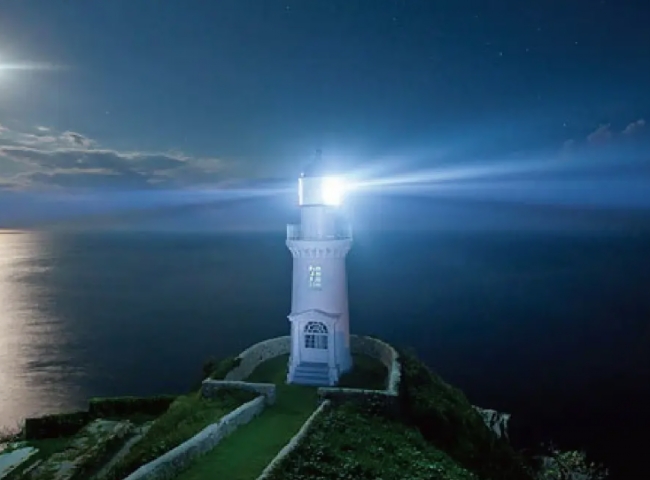 Argon - Weight and Volume EquivalentsWeight of Liquid or GasVolume of Liquid at Normal Boiling PointVolume of Gas at 70° (21°C) and 1 atmlbkgLgalcfm310.4540.3260.0869.670.2742.20510.7180.1921.320.6043.0721.39310.26429.710.84111.6295.2753.7851112.453.184103.41346.90733.6638.893100028.3173.6521.6571.1890.31435.311